V Brně dne 3. 5, 2023ZÁZNAM Z JEDNÁNÍPři instalaci světelných zdrojů v budově F Filozofické fakulty Masarykovy univerzity byla zjištěna potřeba pořízení světelných zdrojů s vyšším výkonem. U 100 kusů původně zakoupených světelných zdrojů s výkonem 6,5 W CorePro LED PLC 6,5W 840 2P G24dQ LED Žárovka 6,5W 6501m kód SKL000224180  se ukázalo, že toto zboží disponuje nekompatibilními paticemi, což nebylo před realizací výměny známo. S řádně vysoutěženým dodavatelem došlo k domluvě, že bude vráceno nekompatibilní zboží 100 kusů světelných zdrojů s výkonem 6,5 W —CorePro LED PLC 6,5W 840 2P G24d-2 LED Žárovka 6,5W 6501m kód SKL000224180 a bude dodáno 100 kus kompatibilních světelných zdrojů s výkonem 8,5 W CorePro LED PLC 8,5W 840 2P G24dd LED Žárovka 8,5W 9501m kód SKL00021560G.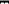 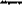 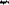 Dodavatel s odběratelem se dohodli na tom, že pro potřeby popsané výměny a dodání platí cena produktů dle původní cenové nabídky vystavené dodavatelem dne 25, 1. 2023 (Nabídka č.NP 2328000775). Zakoupení 100 ks, světelných zdrojů s výkonem 8,5 W proběhne dle cenové nabídky vystavené dne 3. 5. 2023 (Nabídka č,NP 2328003550).Dodavatel s odběratelem se dohodli na tom, že 100 ks, nekompatibilních produktů (CorePro LED PLC 6,5W 840 2P G24d-2 LED Žárovka 6,5W 6501m kód SKL000224180) bude vráceno dodavateli, dodavatel následně vyplatí odběrateli hodnotu vráceného zboží. Obsahem domluvy bylo také to, že odběratel u dodavatele zakoupí 100 ks. kompatibilních světelných zdrojů CorePro LED PLC 8,5W 840 2P G24dd LED Žárovka 8,5W 9501m kód SKL000215606.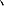 Hodnota vráceného zboží (světelné zdroje 6,5W), včetně ekologického poplatku: 18 943 Kč.Hodnota objednávky kompatibilních světelných zdrojů (světelné zdroje 8,5W), včetně ekologickéhopoplatku: 21 145 Kč,Cenový rozdíl: 2 202 Kč.za dodavatele	za odběrateleElektro S.M.S., spol. s r. o.	xxxxFilozofická fakulta	Masarykovy univerzity